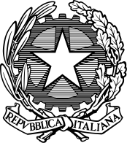 Istituto Comprensivo “A. Manzoni”V.le Magenta, 13 - 42123 Reggio EmiliaTel. e fax 0522/434621 – 435986 – C.f.91161310353Posta elettronica reic84600b@istruzione.it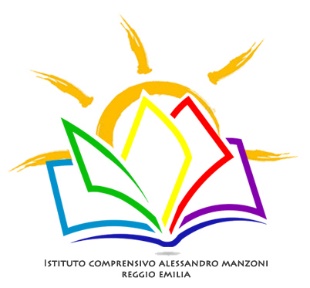 La Scuola Secondaria di I grado “A. MANZONI” di Reggio Emiliaè lieta di invitare genitori, insegnanti, cittadini ad un ciclo di incontri gratuiti che si terranno presso l’aula magna della Scuola, sita in via Emilia S. Stefano n° 33Lunedì 04 febbraio 2019    h.18.30-20.30  INTERNET E I MINORIAffrontare i rischi, cogliere le opportunitàMario Scarapellini, Commissario della Polizia di Stato in quiescenzaLuigi Quaglio, Sovrintendente Capo Coordinatore – Comandante della Sezione Polizia Postale e delle Comunicazioni di Reggio EmiliaLunedì 18 febbraio 2019    h.18.30-20.30  
DALL’INTELLIGENZA EMOTIVA ALL’INTELLIGENZA ARTIFICIALE:QUALE FUTURO?Dott. Marco Ruini, Neurologo e Neurochirurgo. Direttore sanitario del Centro di Neuroscienze “Anemos” di Reggio Emilia  Presidente dell’Associazione Culturale “Anemos”Lunedì 25 febbraio 2019    h.18.30-20.30 NUOVE TECNOLOGIE E RELAZIONI “UMANE”: DAL TIMORE ALLA GIOIA DI COMUNCARE. Nella famiglia, a scuola e nella societàDott. Giorgio Giorgi, Psicoterapeuta e Analista junghiano. Collabora col Centro “Anemos” di Reggio Emilia.